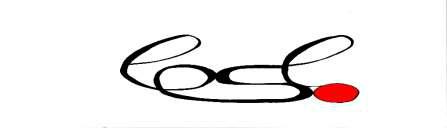 AWPELStylesheet - Instructions for contributorsFORMATFont: CalibriFont size: 12 for the main body and 10 for footnotesSpacing: single space everywherePage settings: normalJustification: left and rightTITLE PAGE - centeredTitle: Calibri 12 bold1 lineName: Calibri 12 normal1 lineAffiliation: Calibri 12 italicizede-mail: Calibri 12 normalHEADINGSNumber sections using 1., 2., 3., and subsections using 1.1, 1.2, 1.3, a.s.o, as you deem appropriate. (Sub)section headings should be italicized. Leave a line after headings and begin flush right without indenting the first paragraph but only each subsequent one. E.g.,1.  IntroductionIn this paper we shall attempt to show that…MAIN BODYAll subsequent paragraphs must be indented (set tab at 1).Quotations of more than 20-25 words should be avoided, if possible. However, if you cannot avoid them they should be indented (set tab at 1) and set apart from the main body of the text in smaller font (Calibri 11); a line should be left before and after the indented quotation, as in the example:A detailed critique of queer linguistics is beyond the scope of this paper, but a couple of points should be made, and Hall does that eloquently:From a political perspective, I am concerned that queer theory, by maintaining its analytic distinction between practice and identity, ignores the subjectivity of those it was initiated to defend. From a sociocultural linguistic perspective, I am concerned that this distinction leads to a static account of the indexical processes that give rise to social meaning. (Hall 2013: 640)Hall’s second point relates to (linguistic and social) categorisation at large. This may be fuzzy (rather than Aristotelian; cf. Lakoff 1982, 1987; Taylor 2010) and dynamic (rather than static), but it is inescapable; and so are the indexical relations between categories themselves (which Bucholtz and Hall 2004, 2005 have attempted to capture).FOOTNOTESNotes should appear as footnotes, rather than endnotes, and they should be numbered consecutively as 1, 2, 3, etc. in Calibri size 10. Please leave a space after the footnote number before typing the footnote text.INTERTEXTUAL REFERENCESExamplesAdvocating sexuality as desire (Kulick 2000, 2003; Cameron 2005; Cameron & Kulick 2003, 2005, 2006) has worked as a catalyst for the field.Recent research (Sauntson & Kyratzis 2007; Morrish & Leap 2007) has shown both concepts to be manifestly relevant to the study of language and sexuality, and intricately implicated in gendered self- and other-representation, given heteronormativity.On the other hand, the ‘critical approach to heteronormativity’ emphatically advocated by queer linguistics can hardly be dissociated from issues of identity and desire in language, as heteronormativity specifically aims at policing their correlation vis-a-vis gender norms (Coates 2013: 536).EXAMPLES, TABLES, AND DIAGRAMSExamples, tables, and diagrams should be numbered consecutively using 1, 2, 3. Simple numbering will do for examples (i.e., without the word “Example” preceding the number). However, if you must use tables or/and diagrams, then you should write “Table 1” or “Diagram 1” etc., as appropriate.REFERENCESReferences should include all works cited (and be limited only to works cited). The second line of each entry should be indented (set tab at 0,5).ExamplesBOOK OR VOLUME:Duranti, A. 1997. Linguistic Anthropology. Cambridge: Cambridge University Press.Shohamy, E., Ben-Rafael, E., & Barni, M. (eds.). 2010. Linguistic Landscape in the City.Clevendon: Multilingual Matters.ARTICLE (contribution in book or volume):Huebner, T. 2009. “A framework for the linguistic analysis of linguistic landscapes.” In E. Shohamy & D. Gorter (eds.), Linguistic landscape: Expanding the scenery. New York, NY: Routledge, 70-87.ARTICLE (in journal):Stroud, C. & Jegels, D. 2014. “Semiotic landscapes and mobile narrations of place: Performing the local.” International Journal of the Sociology of Language 238: 179-199.Landry, R. & Bourhis, R.Y. 1997. “Linguistic landscape and ethnolinguistic vitality: Anempirical study.” Journal of language and social psychology 16(1): 23-49.